КЫРГЫ3 РЕСПУБЛИКАСЫ   ЧYЙ ОБЛУСУЫСЫК-АТА РАЙОНУИНТЕРНАЦИОНАЛАЙЫЛ АЙМАГЫНЫНИНТЕРНАЦИОНАЛ АЙЫЛДЫК КЕНЕШИКЫРГЫ3СКАЯ РЕСПУБЛИКА ЧУЙСКАЯ ОБЛАСТЬЫСЫК-АТИНСКИЙ РАЙОНИНТЕРНАЦИОНАЛЬНЫЙАЙЫЛЬНЫЙ  АЙМАКИНТЕРНАЦИОНАЛЬНЫЙАЙЫЛНЫЙ КЕНЕШ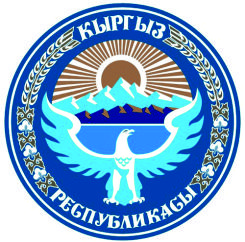 _____________________________________________________________________________________         ТОКТОМ № 85/ 28-1017.11.2022ж. 								    Интернационал айылы.Интернационал айыл өкмөтнүн муниципалдык менчигине кабыл алуу жөнүндө	Интернационал айыл өкмөтүнүн башчысы А.Б.Камчыбековдун маалыматын угуп, талкуулагандан кийин, мурунку ашкананын имаратын Интернационал айыл өкмөтүнүн муниципалдык менчигине кабыл алуу зарылчылыгы жөнүндө жана  "Мүлккө муниципалдык менчик жөнүндө" Кыргыз Республикасынын Мыйзамынын 6-беренесине ылайыкИнтернационал айылдык кеңешиТОКТОМ КЫЛАТ:Интернационал айылы Октябрдын 50 жылдыгы көчөсү н/ж (Карл Маркс көчосү н\ж) дареги боюнча жайгашкан кыймылсыз мүлкүн (мурдагы ашкананын имараты) Интернационал айыл өкмөтүнө муниципалдык менчикке кабыл алууга макулдук берилсин. Интернационал айыл өкмөтү зарыл иштерди жүргүзсүн, ашкананын имаратына техникалык паспорт даярдасын жана Кыргыз Республикасынын Жарандык кодексинин 257-беренесинин 3-пунктуна ылайык ээси жок кыймылсыз мүлк катары каттасын. Кыймылсыз мүлктү мамлекеттик каттоону жүзөгө ашыруучу орган тарабынан ээси жок кыймылсыз мүлк катталган күндөн тартып үч жыл өткөндөн кийин Интернационал айыл өкмөтү бул дарек боюнча жайгашкан имаратты Муниципалдык менчикке өткөндүгү боюнча таануу жөнүндө талап менен сотко кайрылууга тийиштиги белгиленсин.Бул токтомдун аткарылышын көзөмөлдөө Интернационал айыл өкмөтүнүн башчысы А.Б.Камчыбековго жүктөлсүн.Айылдык кеңешинин төрагасы                            А.А. Аскаров_____________________________________________________________________________________                      ПОСТАНОВЛЕНИЕ № 85/ 28-817.11.2022г. 								    село Интернациональное.О принятии в муниципальную собственностьИнтернационального айыл окмоту недвижимого имуществаЗаслушав и обсудив информацию главы Интернационального айыл окмоту Камчыбекова А.Б. о необходимости принятия в муниципальную собственность Интернационального айыл окмоту здание бывшей столовой и в соответствии со ст. 6 Закона Кыргызской Республики “О муниципальной собственности на имущество”Интернациональный айылный кенешПостановил:Дать согласие о принятии в муниципальную собственность Интернационального айыл окмоту недвижимого имущества (бывшее здание столовой), расположенного по адресу с. Интернациональное, ул. 50 лет Октября б\н (Карла Маркса б\н).Интернациональному айыл окмоту провести необходимую работу, подготовить Технический паспорт на здание столовой и поставить на учет в качестве бесхозной недвижимости в соответствии с п. 3 ст. 257 Гражданского кодекса КР. По истечении трех лет со дня постановки бесхозной недвижимости на учет органом осуществляющим государственную регистрацию недвижимого имущества, Интернациональному айыл окмоту необходимо обратится в суд с требованием о признании данного здания, находящегося по адресу с. Интернациональное ул. 50 лет Октября б\н (Карла Маркса б\н), поступившим в муниципальную собственность.Контроль за исполнением данного постановления возложить на  главу Интернационального айыл окмоту Камчыбекова А.Б.Председатель айылного кенеша                                           Аскаров А.А. КЫРГЫ3 РЕСПУБЛИКАСЫ   ЧYЙ ОБЛУСУЫСЫК-АТА РАЙОНУИНТЕРНАЦИОНАЛАЙЫЛ АЙМАГЫНЫНИНТЕРНАЦИОНАЛ АЙЫЛДЫК КЕНЕШИКЫРГЫ3СКАЯ РЕСПУБЛИКА ЧУЙСКАЯ ОБЛАСТЬЫСЫК-АТИНСКИЙ РАЙОНИНТЕРНАЦИОНАЛЬНЫЙАЙЫЛЬНЫЙ  АЙМАКИНТЕРНАЦИОНАЛЬНЫЙАЙЫЛНЫЙ КЕНЕШ